Salacgrīvas atklātais čempionāts galda tenisā                            2022.gads                                   Pamatturnīrs                                      Iesākts 28.martā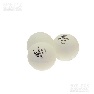 